                     Конспект занятия              ко дню птиц   «Весенняя песня» Цель: Познакомить детей с праздником Днём птиц, многообразием пернатых. Обобщить знания о перелётных птицах. Прививать любовь и бережное отношение к родной природе.Задачи:– научить выделять признаки сходства и различия у птиц– уточнить и расширить представления о перелётных птицах– активизировать и расширять словарь детей– развивать диалогическую речь: умение слушать партнёра, соблюдать в беседе очерёдность, быть доброжелательными– стимулировать и поощрять творческие проявления детей– способствовать развитию восприятия, внимания,– логического мышления, памяти.– прививать любовь к родной природе– воспитывать интерес к жизни перелётных птиц.Ход занятия: Воспитатель: Ребята, посмотрите какая необычная птица у меня на картине. Кто знает, как она называется? (Ответы детей) Эта птица называется грач. Этих птиц называют «вестниками весны». Сегодня вы узнаете много интересного, но для начала послушайте загадку:           Светает рано по утрам, Проталины и тут и там, Ручей шумит как водопад, Скворцы в скворечники летят. Звенят под крышами капели. Медведь с еловой встал постели. Всех солнышко теплом ласкает. Кто это время года знает? Воспитатель: Да, ребята, к нам пришла весна. А какая она. Дети: Теплая, светлая, радостная, звонкая, ласковая, солнечная, зеленая, прекрасная. Воспитатель: Молодцы! А какие чудеса происходят весной? Дети: Тает снег, набухают почки, пробивается травка, появляются первые весенние цветы, но самое главное чудо-это то, что именно весной к нам прилетают птицы. Воспитатель: А вы знаете птиц? (Показать картинки с птицами). Помните, как тихо было зимой в лесу, только ветки потрескивали от мороза да ветер завывал. А сейчас в лесу все изменилось. Закройте глаза прислушайтесь. (звуки весеннего леса, голоса птиц).Чьи голоса вы услышали в весеннем лесу?О чем они поют? (О весне, о солнышке, о птенчиках). Какие у них важные весенние дела? Ребята, а каких перелетных птиц вы знаете? Дети: Грачи, скворцы, жаворонки, ласточки, кукушки, журавли, соловьи, гуси, лебеди, утки и т.д. 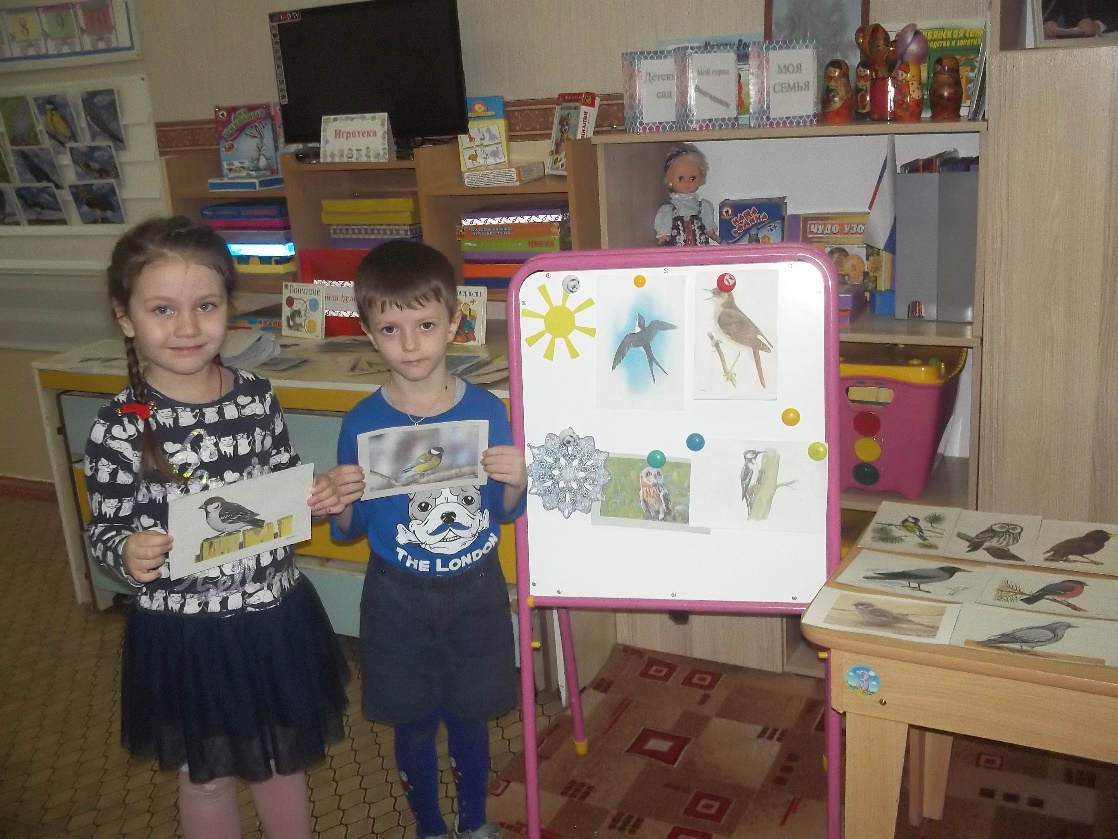 Д/игру- «Кто внимательный?» Если я называю перелетных птиц-надо хлопать, а зимующих-топать. Почему этих птиц называют перелетными. Дети: Эти птицы осенью улетают на юг, а весной возвращаются с юга. 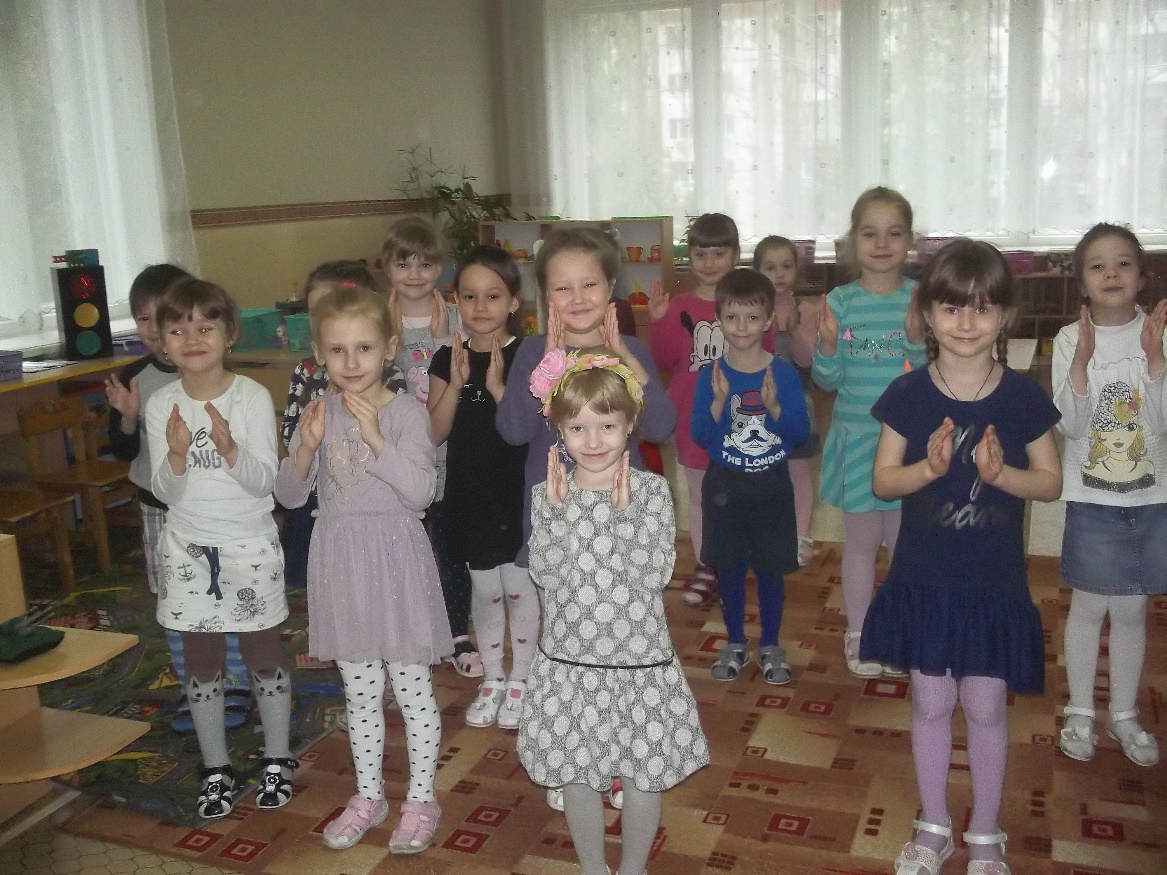 Загадки «Отгадай название перелетной птицы»По весне к нам с юга мчитсяЧерная, как ворон птица,Для деревьев наших врач,А зовется птица…грач Высоко под облаками,Над полями и лугами,Словно выпорхнув спросонок,Песнь заводит. (Жаворонок) Прилетает к нам с теплом,Путь проделав длинный.Лепит домик под окномИз травы и глины. (Ласточка) Кто эта птица?НикогдаНе строит для себя гнезда,Соседкам яйца оставляетИ о птенцах не вспоминает. (Кукушка) Отступили снега и метели,Птицы с юга домой прилетели.Кружат, трели разводят певцы.Кто весну прославляет? (Скворцы) Кто по тропочке идётБыстрыми шажками,Длинным хвостиком трясёт?Догадайтесь сами! (трясогузка) Длинноногий, длинноносый,Длинношеий, безголосый.Он летает на охотуЗа лягушками к болоту. (Аист) Кто без нот и без свирелиЛучше всех выводит трели,Голосистее, нежней?Кто же это? (Соловей) Воспитатель: Ребята, как вы думаете, какая первая забота у птиц весной? Дети: Построить гнезда. Воспитатель: Знаете ли вы, что:1.	Иволга плетет гнездо-корзинку из травы 2.	У ласточки гнездо из глины и травы 3.	У жаворонка гнездо прямо на земле 4.	Соловей прячет гнездо в густом кустарнике 5.	Грач строит гнездо на ветвях деревьев 6.	Гнездо утки в густых зарослях около водоема 7.	А гнездо аисты любят вить на возвышенностях 8.	Домик скворца – скворечник 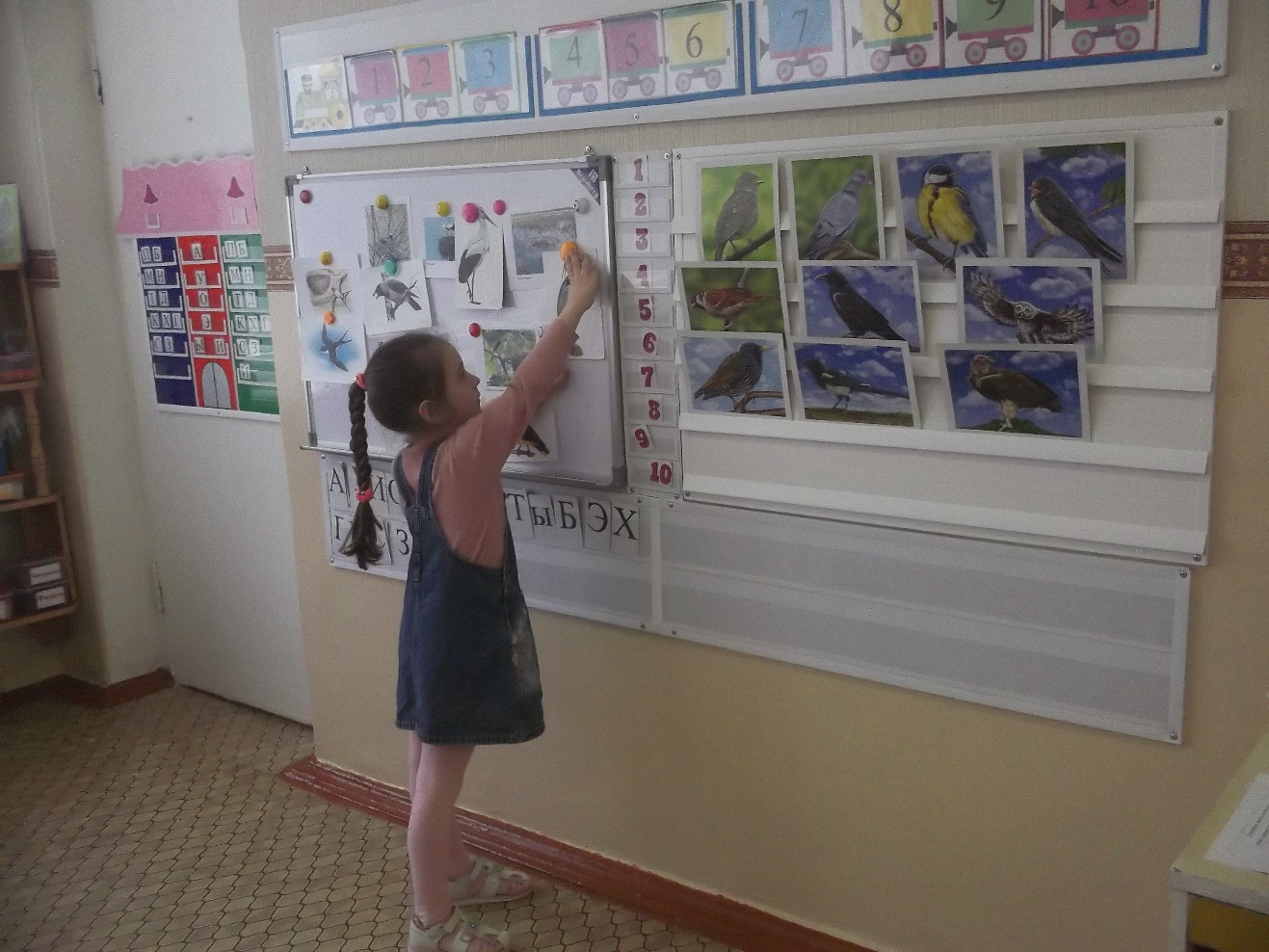 Воспитатель: А теперь я предлагаю вам немного отдохнуть. Физминутка: Капли звонко капали(прыжки на месте) Все сосульки плакали(качаем головой, руки к щекам) Солнце светит ярко(руки вверх, потянуться) Нам сосулькам жарко(обмахиваемся) С нас уже течет вода( наклон вниз) Мы растаем навсегда(выпрямиться) Игра «Собери скворечник»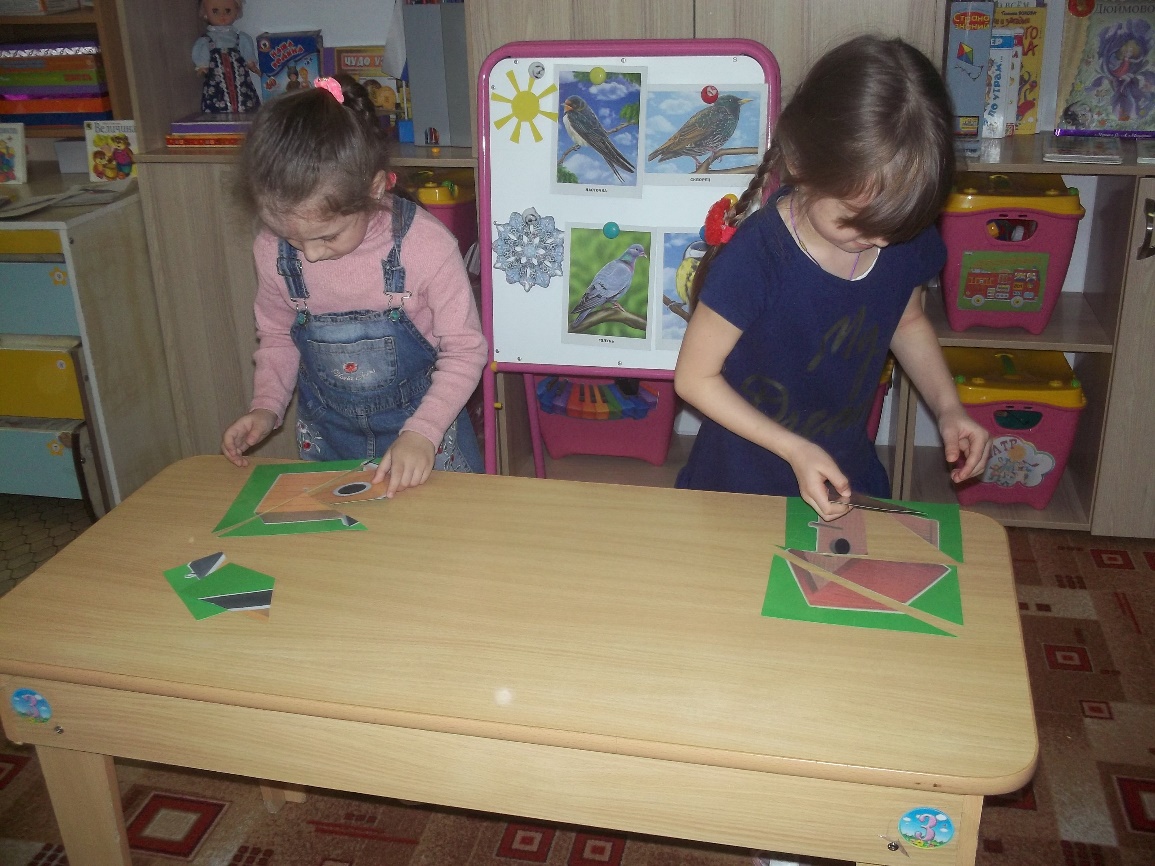 Воспитатель:  А какая же следующая забота у птиц? Дети: Вывести птенцов. Д/и – «У кого кто?»У скворцов (скворчата), у сов(совята), у сороки (сорочата), у кукушки(кукушата), у грачей(грачата) и т.д.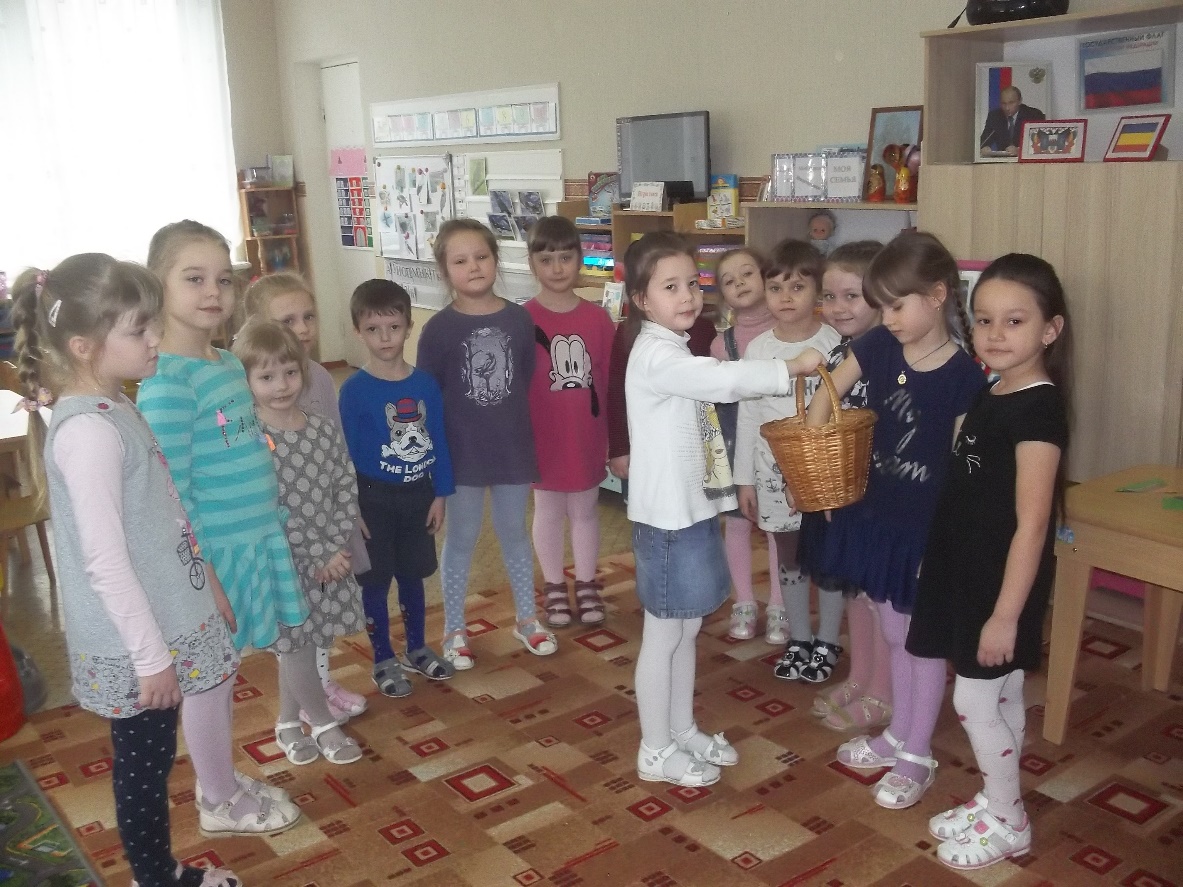 Пальчиковая игра -«Птичья стайка». Эта птичка-соловей, Эта птичка-воробей, Эта птичка-совушка Сонная головушка. Эта птичка-свиристель, Эта птичка-коростель. Эта птичка-скворушка Серенькое перышко. Эта зяблик, эта стриж, Эта развеселый чиж. Ну а эта-злой орлан. Птички, птички-по домам Зимующие птицы с нами круглый год. Они всеядны. Птицы приносят человеку огромную пользу. Они защищают сады и огороды от вредителей. Вы со мной согласны? Аппликация «Веселые птички в саду»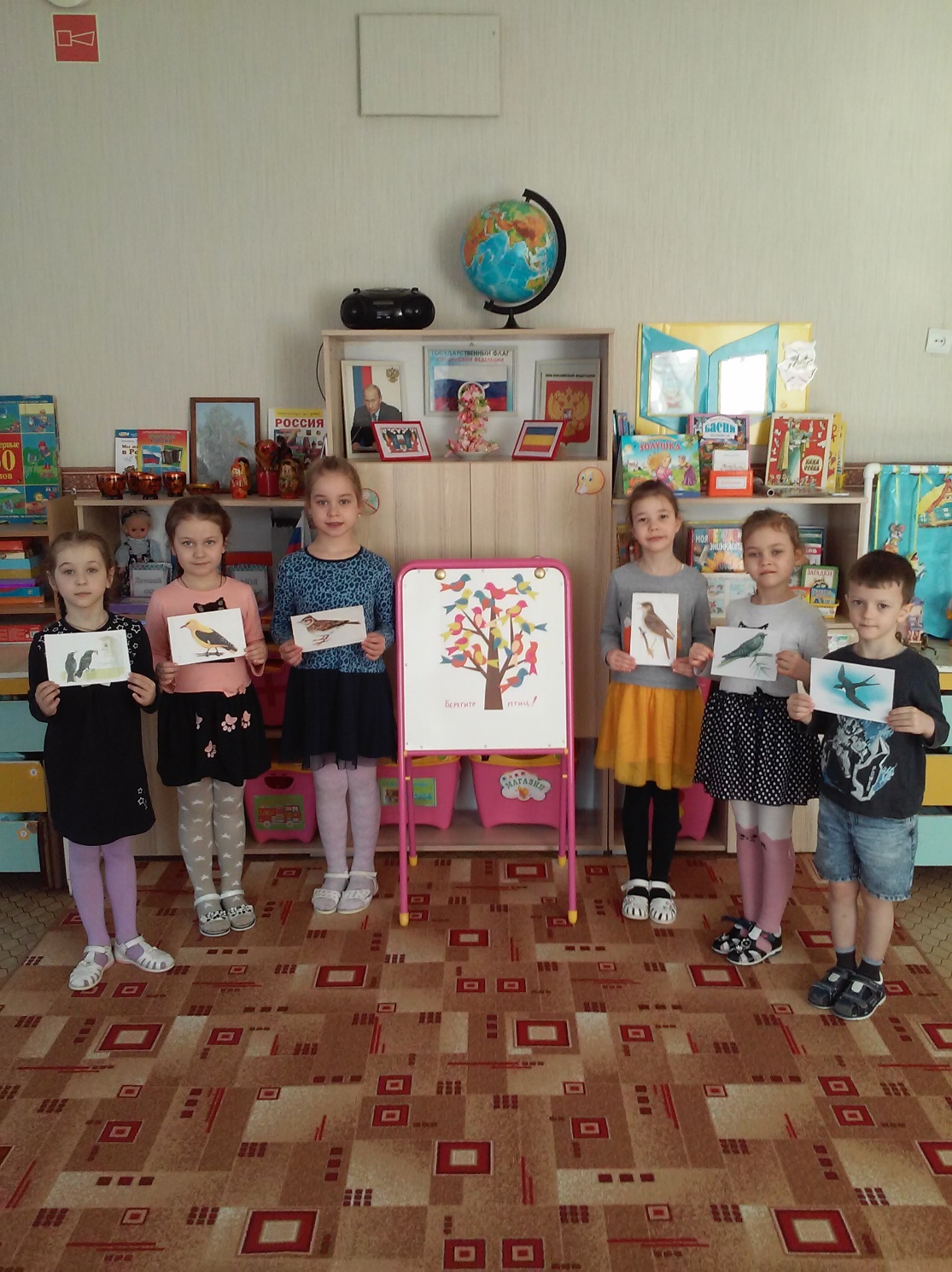 Вот и закончилось наше занятие. За отличную работу я хочу наградить всех детей медалями «Умники» и «Умницы».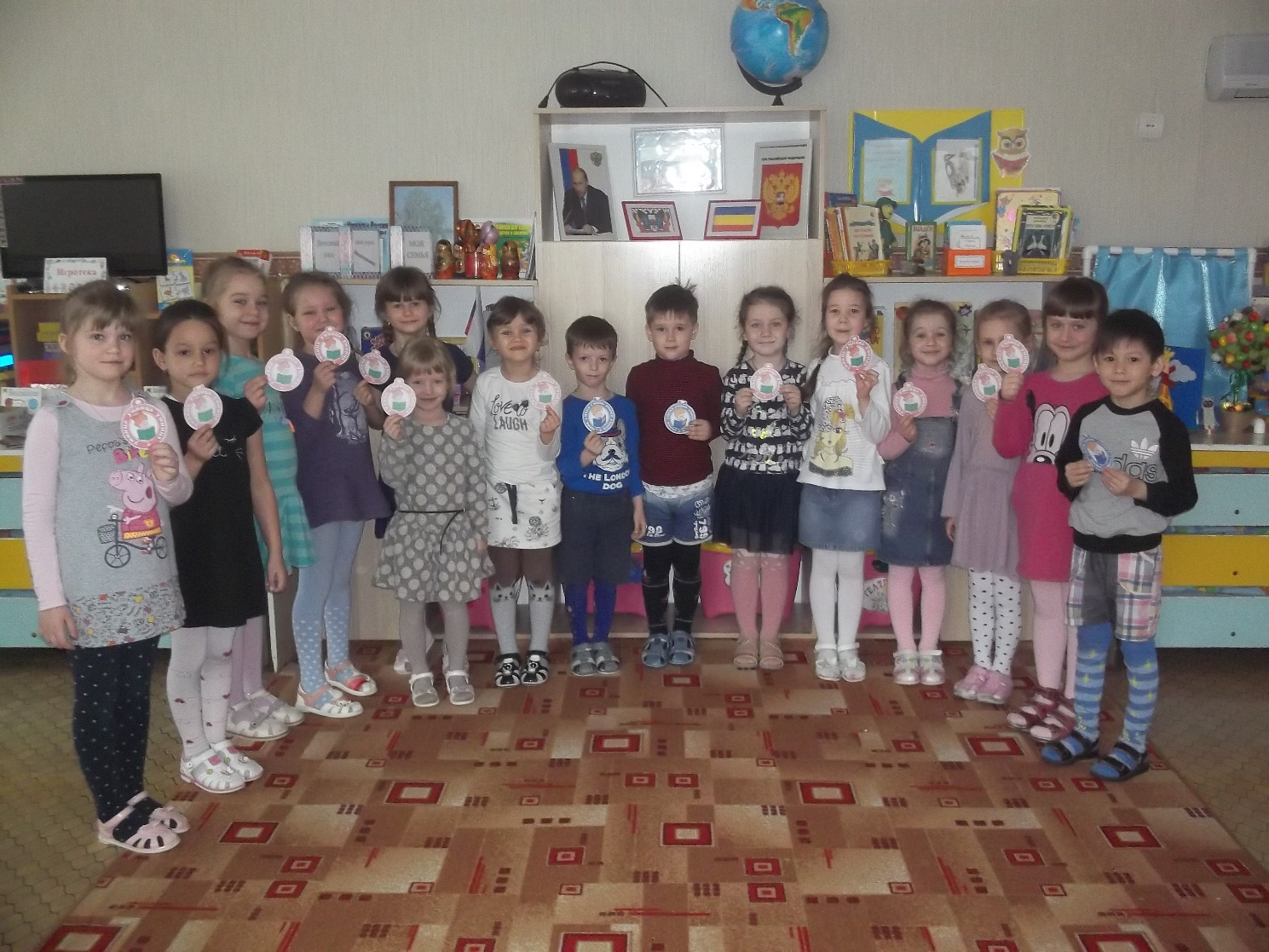 